pressmeddelande			
onsdagen den 19 augusti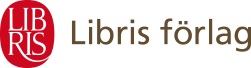 Ny roman om AnsgarJournalisten och författaren Ivar Lundgren har skrivit romanen Ansgar, om hur ”Nordens apostel” som ung begav sig norrut till Sverige – under en tid då vikingarnas härjningar söderut vållade stora problem för människor.Det har nu gått snart 1200 år sedan den unge benediktinermunken Ansgar för första gången beger sig upp till Norden för att förkunna kristendomen bland de fientliga vikingarna, bland annat på handelsplatsen Birka.Det Ansgar vet i mitten av det mörka 800-talet är att här finns våldsbenägna vikingar som tillber den enögde guden Oden. Han har också hört om att här finns människor med hundhuvuden och varelser med jätteögon. Trots ovissheten antar han det farliga uppdraget att resa upp till detta för honom och den kristna kyrkan outforskade och okända land i norr. Ansgar lyckas grunda en liten, men vacklande församling i Birka innan han återvänder till Tyskland för att tjäna som biskop i Hamburg. Hårt ekonomiskt ansatt förfalskar han där ett påvebrev för att få till stånd de resurser som han tycker sig behöva. Samtidigt nås han av oroande nyheter norrifrån…Romanen Ansgar bygger på levnadsbeskrivningen Viita Anskari av Rimbert och de få historiska fakta och fynd som finns kring Ansgar och den kristna kyrkans arbete i Europa och Norden på 800-talet.Ivar Lundgren har tidigare gett ut ett 15-tal böcker, senast Livets pris. Han har arbetat som journalist på Dagen och Dagens Nyheter, som politisk sakkunnig på Utrikesdepartementet och som direktor för biståndsorganisationen Läkarmissionen.Första recensionsdag: torsdagen den 27 augustiFör intervjuer, mer information och för recensionsexemplar, kontakta Vilhelm Hanzén, PR- och kommunikationsansvarig: vilhelm.hanzen@libris.se, 019-20 84 10